 Программа конференции для руководителей музеев образовательных организаций "Использование потенциала музейных предметов при организации урочной и внеурочной деятельности"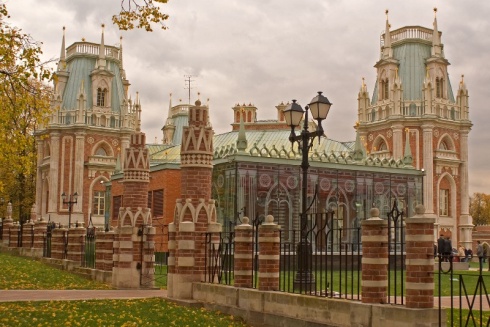 27.01.2015№Тема выступленияВремяФИО, должность Приветствие участников. 15.00-15.05Мелина Светлана Ивановна, методист ТГ ЮАО ГМЦ ДОгМ1Музейный предмет как источник информации15.05-15.15Чумалова Татьяна Викторовна, к.п.н., старший научный сотрудник научно-методической лаборатории  народоведения и межкультурной коммуникации МИОО2Использование потенциала музейных предметов при организации урочной и внеурочной деятельности. Результаты мониторинга школьных музеев «Музей - открытая образовательная система»15.15-15.30Мелина Светлана Ивановна, методист ТГ ЮАО ГМЦ ДОгМ3Организация внеурочной деятельности в соответствии с ФГОС. Литература народов России в поликультурном образовании и духовно-нравственном воспитании учащихся15.30-15.40Найденовой Елена Александровна, к.п.н., заведующая научно-методической лаборатории народоведения и межкультурной коммуникации МИОО4Городской конкурс «Времен связующая нить: урок в школьном музее». Организация мастер-классов15.40-15.45Мелина Светлана Ивановна, методист ТГ ЮАО ГМЦ ДОгМ5Экспозиции коммунальной квартиры в музеях образовательных организациях. Из опыта работы ГБОУ СОШ №667,939,177015.45-16.05Шварц Эстелла Гершевна,Неверова Елена Александровна,Гамазкова Марина Александровна6Планирование музейно-педагогической деятельности на 2 полугодие 2014-2015 учебного года. Награждение16.05-16.10Мелина Светлана Ивановна, методист ТГ ЮАО ГМЦ ДОгМ7Основы современного музееведения. Работа с музейными предметами16.10-16.20Крючкова Елена Николаевна, методист ГМЗ «Царицыно»8Инновационные методы и формы работы со школьной аудиторией.16.20-16.30Кудрявская Татьяна Борисовна, заместитель заведующего отделом экскурсионного обслуживания ГМЗ «Царицыно»9Мастер-классы:«Ах, это дачное Царицыно»«Века воинской славы»«Будни и праздники коммунальной квартиры»16.30-17.00Сотрудники отделаэкскурсионного обслуживания:Дворникова Е.В. (методист); Лепехина В.Н. (методист);Крючкова Е.Н. (методист);Соловьева М.С. (экскурсовод)